Publicado en  el 20/11/2015 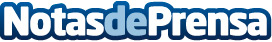 El INAEM presenta el proyecto 'Teatro Independiente en España 1962-1980'Un portal de recursos creado por el Centro de Documentación Teatral del Instituto aglutinará toda la información sobre este movimiento | Tiene una duración de tres años y en él participan los principales centros de documentación de artes escénicas del país | El Museo Reina Sofía acoge, desde hoy y hasta el día 27, un ciclo de conferencias, mesas redondas y proyecciones sobre este periodoDatos de contacto:Nota de prensa publicada en: https://www.notasdeprensa.es/el-inaem-presenta-el-proyecto-teatro_1 Categorias: Nacional Artes Escénicas http://www.notasdeprensa.es